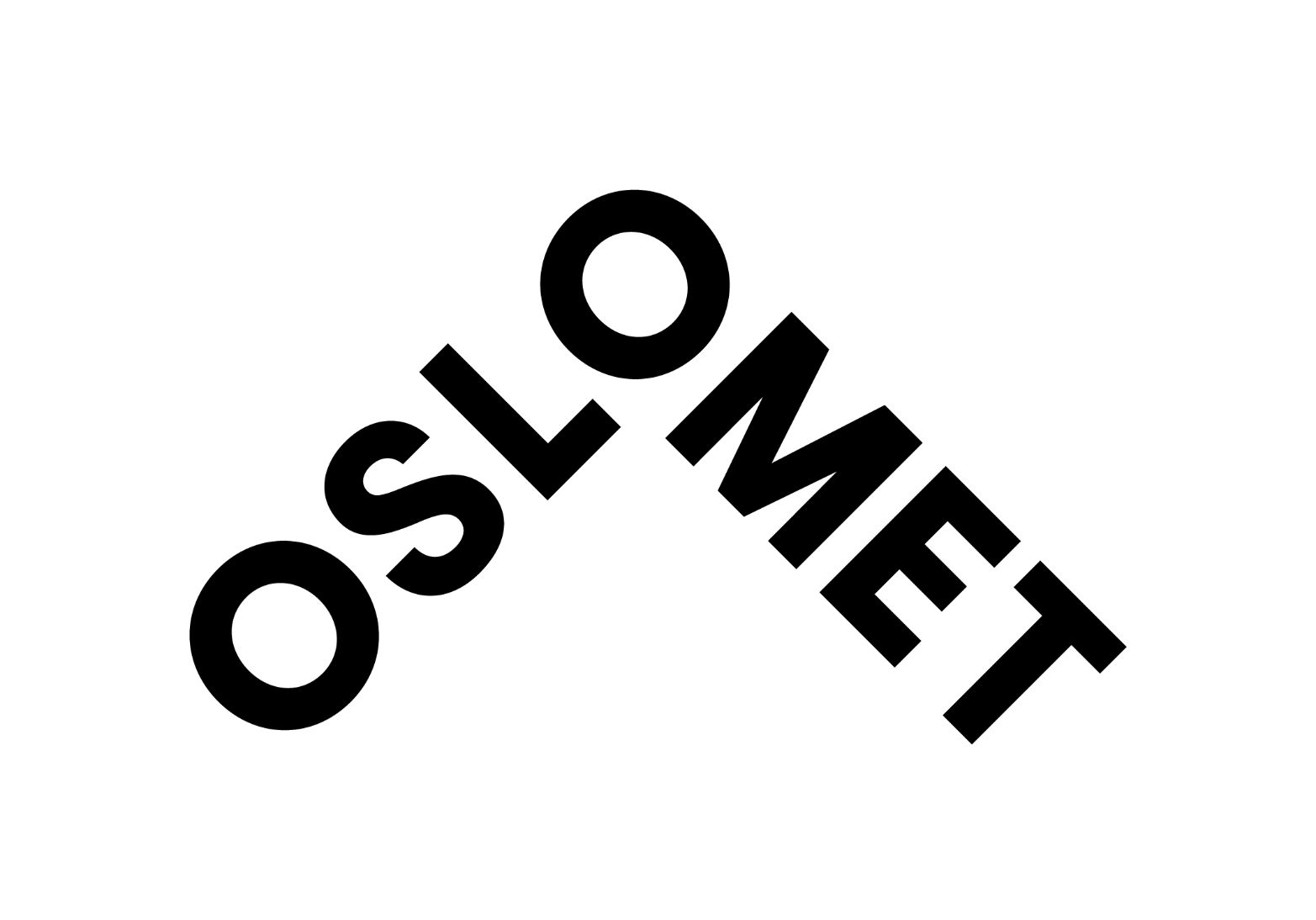 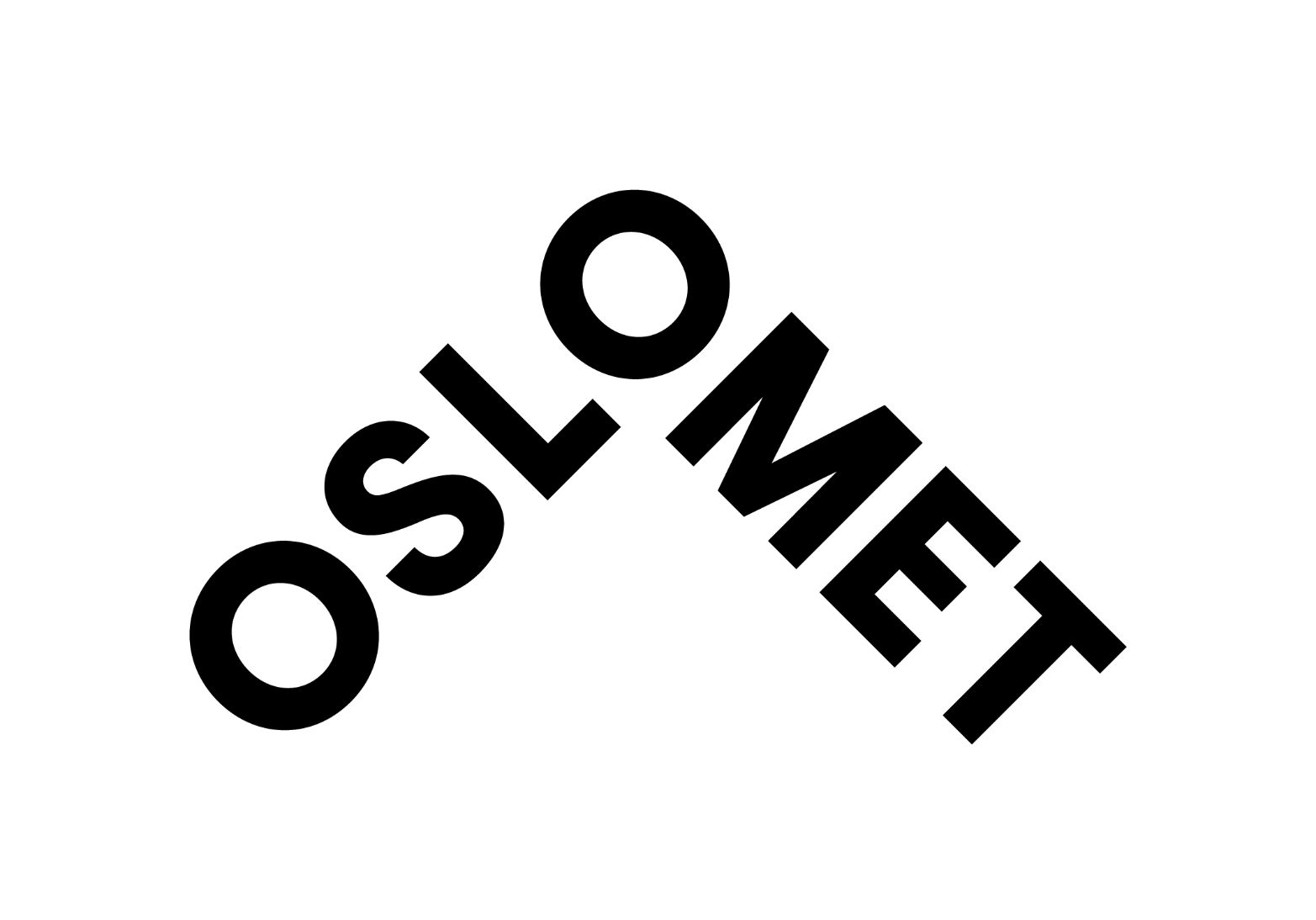 Stillingstittel og arbeids-/fagområde (obligatorisk)Det er denne som framkommer som overskrift på oslomet.no, NAV og Finn.no når den legges inn som tittel i Varbi. Det er KUN dette som skal stå i her. Man kan velge underskrift som kan «trigge» søkere)Ved Institutt for xxx (link til nettside) er det ledig stilling som professor/førsteamanuensis/dosent/førstelektor (velg det som passer) innen (fagområde). For midlertidig stilling angi ansettelsesperiode.Arbeidsoppgaver og ansvar:Beskriv de viktigste arbeidsoppgavene i kulepunkter i en meny liste. Husk at teksten må tilpasses stillingens nivå. Det er forskjell på førsteam-/førstel-/professor/dosent ev forsker. For alle stillinger kan dette velges.undervise og veilede på bachelor-, master- og ph.d.-nivå og ev. etter- og videreutdanningerfølge opp studenter i praksis kontakt med yrkesfeltetbidra i arbeidet med å videreutvikle fagmiljøet og instituttets utdanningergjennomføre eget forsknings- og utviklingsarbeid utføre faglig-administrative oppgaveraktivt bidra til utvikling av høy utdanningskvalitetaktivt bidra til utvikling av instituttet og OsloMet som helhetformidle forskningsresultater både til fagmiljøer og samfunnet forøvrigdelta i utviklingen av større forskningsprosjekter og søknader om ekstern finansiering sammen med kolleger i fagmiljøetdelta i forskningssamarbeid med nasjonale og internasjonale samarbeidspartnerePunkter som SKAL være med i professor/dosent/forsker I utlysninger:å være en pådriver for å utvikle større forskningsprosjekter og søknader om ekstern finansiering sammen med kolleger i fagmiljøetå ta initiativ til og videreutvikle forskningssamarbeid med nasjonale og internasjonale samarbeidspartnereKvalifikasjonskrav:Her listes opp krav, utdanning, forskningsfelt og erfaring for den aktuelle stillingen. Skill tydelig mellom utdanning og erfaring som er krav og hva som er ønskelig. Dette gir grunnlag for vurdering av den enkelte kandidat opp mot kompetansekravene, og rangering av kandidatene i innstillingen. Teksten skal også være et godt redskap for de sakkyndige i deres vurdering av kandidatene. (For professorutlysninger skal det henvises til mulighet for midlertidig ansettelse ihht. UH lovens § 6-5).For professor/dosentprofessor/dosentkompetanse i …..erfaring med forskningsnettverk og lede prosjekter med ekstern finansieringerfaring med faglig ledelseFor førsteamanuensis kreves doktorgrad i *** eller tilsvarende.For førstelektor kreves embetseksamen, hovedfag eller mastergrad *** og dokumentert omfattende forsknings- og utviklingsarbeid som i kvalitet og omfang tilsvarer arbeidsmengde og nivå for en doktorgradsavhandling.Fast tekst som må være med for alle nivåer:Søkeren må dokumentere relevant praktisk-pedagogisk kompetanse. Søkere som ved ansettelse ikke kan dokumentere pedagogisk basiskompetanse, må skaffe seg denne kompetansen i løpet av en toårsperiode. OsloMet tilbyr et emne i universitetspedagogikk (UHPED) som dekker dette kravet. (OsloMet har tilbud (med UiO) om UHPED på engelsk, skal inn i engelsk versjon)Det kreves god muntlig og skriftlig framstillingsevne på engelsk. Søkere som ikke har tilstrekkelig kunnskaper i skandinavisk må innen tre år etter tiltredelse ha tilegnet seg norskkunnskaper tilsvarende nivå B2.Må-krav tilpasset den aktuelle stillingen (for eksempel må ha forsket innen aktuelle områder, eller må ha erfaring fra yrkesfeltet)Generelle kriterier for ansettelse i undervisnings- og forskerstilling fremgår av Forskrift om ansettelse og opprykk i undervisnings- og forskerstillinger For å forenkle oversikten over må-krav og bør-krav kan også denne overskriften brukes:Vi vil legge vekt på:beskriv de viktigste erfaringsønskene i kulepunkter. Bruk et aktivt og engasjerende språk og rett teksten mot ønsket søker. Husk liten forbokstav og uten punktum (unntatt av når punktene inneholder hele setninger). Husk at teksten må tilpasses stillingens nivå. Det er forskjell på førsteam-/førstelektor-/professor/dosent ev forskernivå.For alle stillingsnivåer:forsknings- og utviklingsarbeid som er relevant for stillingen. (For professorstillinger: Vitenskapelig produksjon fra de siste seks årene vil bli tillagt stor vekt.)erfaring med forskningsnettverk og prosjekter med ekstern finansieringpotensial for prosjektakkvisisjonundervisnings- og veiledererfaring på ulike gradsnivåerpedagogiske evner kjennskap til og /eller erfaring fra ***god digital kompetansegod evne til å kommunisere og samarbeide med studenter og kollegerpersonlige egenskaper som kan bidra positivt til arbeidsmiljøetPersonlige egenskaper som er nødvendige for stillingen. Her skal de personlige ønskede egenskaper som er nødvendig i stillingen beskrives. Det bør ikke være mer enn 3-4 personlige egenskaper. Må være mulig å dokumentere i rekrutteringsprosessen.  OsloMet gjennomfører prøving av pedagogiske kvalifikasjoner (kan spesifiseres for den enkelte stilling om ønskelig) i forbindelse med intervju. Det er viktig for OsloMet å gjenspeile befolkningen i vår region og vi ønsker alle kvalifiserte søkere velkommen. Vi arbeider aktivt med å utvikle oss videre som en inkluderende arbeidsplass og for å tilrettelegge arbeidsplassen dersom du har behov for det. Har du perioder i livet hvor du ikke har vært i arbeid, utdanning eller opplæring er du også velkommen til å søke hos oss.Sakkyndig vurderingSom søker vil du bli vurdert av et sakkyndig komite. Innen søknadsfristen må du sammen med søknaden laste opp følgende dokumenter: CV, attester og alle sider av vitnemål liste over vitenskapelig arbeiderinntil 10 vitenskapelige arbeider, inklusive ph.d.-avhandlingHusk at disse kravene til dokumentasjon må tilpasses stillingskategorienDu må laste opp alle disse dokumentene for at din søknad skal behandles.  Dokumentene må være på engelsk eller et skandinavisk språk. Oversettelser må være autorisert. Du må fremvise originaler ved et eventuelt intervju. OsloMet gjennomfører kontroll av dokumenter, slik at du som kandidat skal få en reell evaluering og rettferdig konkurranse.Har du dokumenter som ikke kan lastes opp elektronisk, kontakt Epost xxxxDersom det ikke melder seg søkere med (professor)kompetanse, kan det blir aktuelt å ansette midlertidig i stilling som (professor), med krav om kvalifisering for fast ansettelse innen tre år.Vi tilbyr; (velg fra listen eller suppler med flere punkter)interessante oppgaver ved Norges tredje største og mest urbane universitetdeltakelse i forskningsgruppemulighet til faglig utvikling i et spennende fag- og forskingsmiljøet kreativt og inspirerende fagmiljø kontakt med mangfoldig studentgruppelåne- og pensjonsbetingelser i Statens pensjonskasse gode velferdsordninger og et omfattende tilbud av aktiviteter innen kultur og sport
Stillingen lønnes etter Statens lønnsregulativ, stillingskode og tittel. Lønn kroner xxxx-yyyy pr. år. (dobbeltsjekk lønn i hovedtariffavtalen og lønnsspenn fastsatt i OsloMets lønnspolitikk). For spesielt kvalifiserte søkere kan høyere lønn vurderes.  Andre opplysningerØnsker du nærmere informasjon om stillingen kan du kontakte:      Tittel, navn, telefon      Tittel, navn, telefonVil du søke på stillingen må du søke elektronisk ved å benytte knappen nederst på siden ”logg inn og søk stillingen”. Søknadsfrist:	      (minimum tre uker etter publisering)Ref: 		      (saksnr. i  Public 360) OsloMet har implementert Charter & Code og er sertifisert av EU kommisjonen til HR Excellence in Research (HRS4R).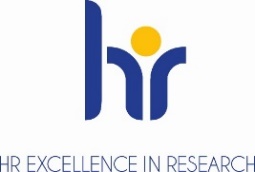  OsloMet deltar i EU nettverket for mobilitet av forskere Euraxess.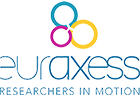 